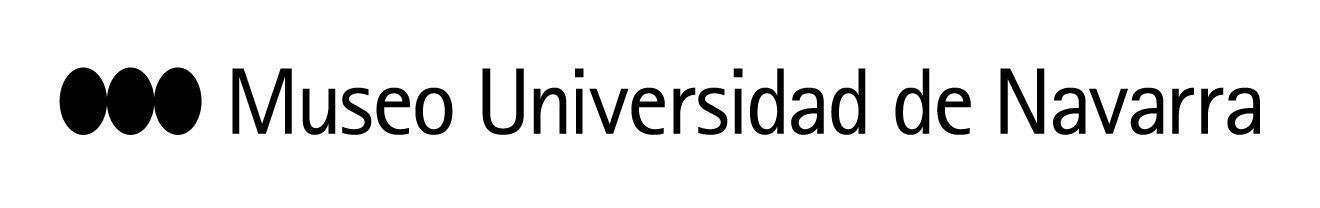 LA COMPAÑÍA AÏDA COLMENERO DÏAZ PRESENTA EN EL MUN UN ESPECTÁCULO DE DANZA SOBRE LOS MIEDOS Y LA RELACIÓN CON NUESTROS ANCESTROS La pieza ‘2 de noviembre. El quitador de miedos’ podrá disfrutarse en el Teatro del Museo el sábado 30 de octubre, a las 19:30 horas, y las entradas cuestan 18, 16 y 14 eurosAïda Colmenero Dïaz ofrecerá un encuentro el jueves 28 en el que presentará ‘Ella Poema’, proyecto multidisciplinar en el que se enmarca este espectáculo,  que desde 2013 ha generado piezas de danza contemporánea, cortometrajes y series fotográficas realizados con mujeres creadoras africanasENTREVISTAS CON LOS MEDIOS:Aïda Colmenero Dïaz, directora y coreógrafa de la compañía, está disponible para entrevistas con los medios previa petición. En Pamplona, 25 de octubre- La Compañía Aïda Colmenero Dïaz presenta este sábado, 30 de octubre, a las 19:30 horas, el espectáculo de danza 2 de noviembre. El quitador de miedos, enmarcado en Ella Poema, proyecto que rompe estereotipos sobre la creación contemporánea hecha por mujeres en el continente africano.  La propuesta, inspirada en poemas de Stella Díaz Varín (Chile) y de Radio Ensueño (España), es una búsqueda de los miedos, ligados a dos actos esenciales de la vida, el nacimiento y la muerte, y de cómo nos relacionamos con nuestros ancestros.En esta pieza, se propone un diálogo en escena entre el mundo terrenal, donde habita el miedo, y lo divino, y el plano celestial donde residen los ancestros. Un manifiesto para recordar que no estamos solos sino en constante diálogo con lo que no vemos. La obra tiene como escenario de creación la vida cotidiana en Senegal y se inspira en elementos de la danza patrimonial senegalesa, para ser revisitada desde la contemporaneidad.  Sus intérpretes son las bailarinas Amie Mbye y Rokhaya Thioune, también profesora especializada en danzas afromodernas y urbanas y en danzas patrimoniales de Senegal y danza africana contemporánea, respectivamente. ELLA POEMA	Esta propuesta forma parte del proyecto Ella Poema, impulsado y dirigido por Aïda Colmenero Dïaz, un trabajo multidisciplinar que, desde 2013, está posicionando a mujeres creadoras de más de una docena de países africanos como referentes artísticos en la escena internacional. Hasta el momento, Ella Poema ha producido 20 cortometrajes de danza, 6 piezas de danza contemporánea y varias series fotográficas de gran potencia visual. Las creadoras de Ella Poema son pioneras que parten de su particular contexto geográfico, cultural y personal que se inspiran en elementos literarios y culturales para transformarlos a través de su proceso creativo en lenguaje corporal y audiovisual. A partir de su entorno cotidiano inmediato, de lo patrimonial y de su propio impulso creativo, Ella Poema plantea  mensajes universales que cuestionan los estereotipos sobre los cuerpos negros-africanos femeninos y transgreden las formas narrativas para ofrecer una manifestación artística única.Este proyecto protagoniza la nueva sesión de Cómo hacer cosas con… el 28 de octubre, a las 19 horas, en el aula 2 del Museo.  La artista y coreógrafa Aïda Colmenero mantendrá un encuentro con el público para acercar los procesos creativos de Ella Poema. Entrada libre previa retirada de invitación hasta completar aforo.AÏDA COLMENERO DÏAZCreadora, actriz, coreógrafa, bailarina, cineasta y comisaria de artes escénicas. En la última década, ha impulsado el sector de las artes escénicas africanas, emprendiendo una extensa labor de mentoría con las nuevas generaciones de talentos. Ganadora del Pina Bausch Fellowship 2021 por la Pina Bausch Foundation. Fundadora y directora del proyecto Ella Poema, con el que hasta ahora ha generado 20 cortometrajes de danza, las piezas coreográficas 2 de noviembre, el quitador de miedos (Senegal, 2014), Trayectoria del polvo VII (Tanzania, 2016), Qué importa el abismo (Togo, 2016), Tell him (Kenia, 2016), El Canto (Níger, 2016), Templo (Togo, 2018) y Xhoes Conquers (Namibia, 2019), y series fotográficas junto a las referentes femeninas en artes escénicas de más de una docena de países africanos, proponiendo una mirada al continente y a su creación contemporánea que supera el paternalismo colonialista. Entre sus últimas obras escénicas como intérprete, destacan Aka Nativa, estrenada en el festival Jomba! en Durban, Sudáfrica, y su reciente pieza Conxurando o invisible, producida por UNESCO España y estrenada en el marco del Festival Escena Patrimonio 2020. Aïda combina su profesión como creadora con la de pedagoga, impartiendo talleres y masterclass en numerosos centros y universidades de Europa, América Latina y África. Es la única artista de habla hispana en todo el mundo certificada para transmitir la técnica Acogny por su propia creadora, Germaine Acogny, y profesora titular de la École des Sables de Senegal, primer centro profesional de danza del continente africano. En 2016 funda la plataforma Africa Moment. Site con materiales de prensa: https://museo.unav.edu/prensa/el-quitador-de-miedosCONTACTO PRENSA MUSEO:  Leire Escalada / lescalada@unav.es / museo.unav.edu /  948 425600-Ext. 802545